The OriginalB.A.T.I.TrainingThe OriginalB.A.T.I.TrainingDanville Class moved to Alameda Regional Training Center Hosts 40-hour   BATI Investigative Interview & Interrogation TrainingAugust 25, 2022Volume 1, Number 1Volume 1, Number 1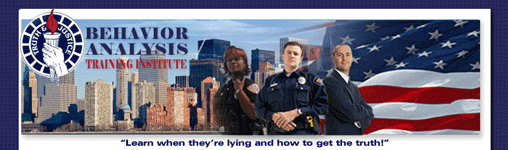 Investigative Interview & InterrogationAlameda County Sheriff’s Office Regional Training Center6289 Madigan Road Dublin, CA 94568  Room #G                                                                                     September 19-23, 2022/ 0800-1700 hrs. Tuition: $575.00CA POST APPROVED PLAN IV / 9590-31445-22041 – NV POST P2580003/CA STC 10052-079829BATI has trained over 34,000 students in the past 35 years. BATI is recognized as one of the Premier Investigative Interview & Interrogation Classes in California. This class is open to all sworn and non-sworn Investigators, Parole, Probation, Fire Investigators per State Fire Marshal, Polygraphers, Background Investigators, Internal Affairs and Patrol Officers are just a small example. If you are conducting Interviews, you want to take this class.Interviewing: Interview Psychology, the BATI Interview Protocol, De-Escalation and Rapport building, Open-ended questioning vs Direct Questions, Methods for Detecting Deception, Credibility Assessment Interviewing, Understanding Victims, Witness, Suspect Truth Telling Style.Interrogation: Interrogator Demeanor and Protocol, The Accusation Approach, Defeating Defensive Tactics, Theme Development and Delivery, Importance of Alternative Questions, Taking the Confession, Protecting Against False Confession, Finishing the Investigation. Students will be involved in conducting 5 Interrogations in the Class.Register online: www.LieDetection.com Behavior Analysis Training, Inc.P.O Box 5168Auburn, CA 95604Phone: 530-432-0283Email: liedetection@comcast.net